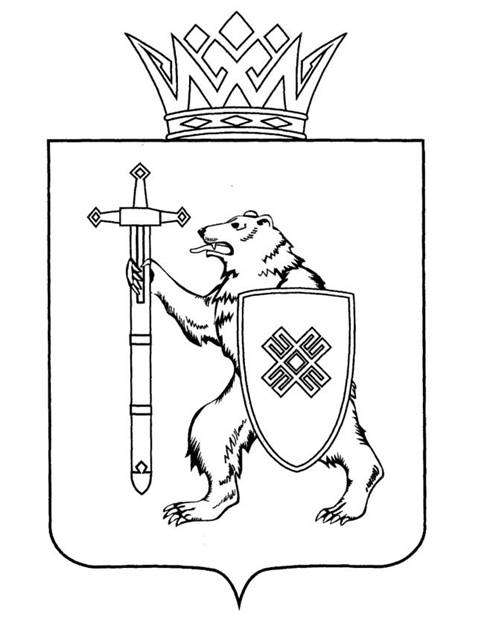 Тел. (8362) 64-14-17, 64-13-99, факс (8362) 64-14-11, E-mail: info@gsmari.ruПРОТОКОЛ № 52ЗАСЕДАНИЯ КОМИТЕТА ГОСУДАРСТВЕННОГО СОБРАНИЯ РЕСПУБЛИКИ МАРИЙ ЭЛ ПО РАЗВИТИЮ ПРОИЗВОДСТВЕННОГО КОМПЛЕКСАПОВЕСТКА ДНЯ:1. О проекте постановления Государственного Собрания Республики Марий Эл «О назначении выборов Главы Республики Марий Эл».Комитет решил:1. Проект постановления Государственного Собрания Республики Марий Эл «О назначении выборов Главы Республики Марий Эл» поддержать и внести на рассмотрение Государственного Собрания Республики Марий Эл.2. Направить настоящее решение в головной Комитет Государственного Собрания Республики Марий Эл по законодательству.2. О предложениях к повестке дня двадцать седьмой сессии Государственного Собрания Республики Марий Эл.Комитет решил:1. Согласиться с предложенной повесткой дня двадцать седьмой сессии Государственного Собрания Республики Марий Эл. 2. Проект постановления поддержать и внести на рассмотрение двадцать седьмой сессии Государственного Собрания Республики Марий Эл.3. О секретариате двадцать седьмой сессии Государственного Собрания Республики Марий Эл.Комитет решил:1. Согласиться с предложенными кандидатурами в состав секретариата двадцать седьмой сессии Государственного Собрания Республики Марий Эл.2. Проект постановления поддержать и внести на рассмотрение двадцать седьмой сессии Государственного Собрания Республики Марий Эл.4. О порядке работы двадцать седьмой сессии Государственного Собрания Республики Марий ЭлКомитет решил:Согласиться с порядком работы двадцать седьмой сессии Государственного Собрания Республики Марий Эл, проект постановления поддержать и внести на рассмотрение Государственного Собрания Республики Марий Эл.5. Разное.Предложений, замечаний, вопросов от депутатов не поступило.Информация о проектах федеральных законов, законодательных инициативах и обращениях законодательных (представительных) органов государственной власти субъектов Российской ФедерацииПроекты федеральных законов:6. Проект федерального закона № 1194676-7 «О внесении изменения в статью 199 Жилищного кодекса Российской Федерации» - вносят депутаты Государственной Думы Н.В.Костенко, И.И.Демченко, О.В.Тимофеева, а также И.М.Гусева, О.В.Севастьянова в период исполнения ими полномочий депутатов Государственной думы.7. Проект федерального закона № 21281-8 «О внесении изменений в Федеральный закон № 261-ФЗ «Об энергоснабжении и о повышении энергетической эффективности и о внесении изменений в отдельные законодательные акты Российской Федерации» - вносят депутаты Государственной Думы Качкаев П.Р., Пахомов С.А., Завальный П.Н.8. Проект федерального закона № 1150608 «О внесении изменений в отдельные законодательные акты Российской Федерации» - вносят депутаты Государственной Думы В.Е.Дерябкин, А.А.Гетта, а также В.И.Синяговский в период исполнения им полномочий депутата Государственной думы.9. Проект федерального закона № 92997-8 «О внесении изменений в отдельные законодательные акты Российской Федерации» (в части изменения решения о финансировании мероприятий по завершению строительства объектов незавершенного строительства) – вносят депутаты Государственной Думы Н.В.Назарова, А.В.Якубовский.10. Проект федерального закона № 107584-8 «О внесении изменения в статью 241 Федерального закона «О развитии малого и среднего предпринимательства в Российской Федерации» (в части совершенствования условий получения статуса социального предприятия) - вносит Правительство Российской Федерации. 11. Проект федерального закона № 101186-8 «О внесении изменений в статью 57 Жилищного кодекса Российской Федерации» (в части предоставления жилых помещений по договорам социального найма многодетным семьям в первоочередном порядке) - вносят депутаты Государственной Думы Н.В.Коломейцев, А.В.Куринный, Н.А.Останина, Н.И.Осадчий, С.И.Казанков, К.К.Тайсаев, О.Н.Алимова, А.В.Корниенко, Н.Н.Иванов, В.Ф.Рашкин. 12. Проект федерального закона № 121564-8 «Об организации перевозок пассажиров и багажа легковым такси в Российской Федерации 
и о внесении изменений в отдельные законодательные акты Российской Федерации» - вносит Правительство Российской Федерации. 13. Проект федерального закона № 104089-8 «О приостановлении действия пунктов 3.1-3.5 части 1 статьи 5 Федерального закона «Об основах государственного регулирования торговой деятельности в Российской Федерации» (в части приостановления полномочий Правительства Российской Федерации в сфере маркировки) - вносят депутаты Государственной Думы С.М.Миронов, Г.Ю.Семигин, О.А.Нилов, В.К.Картунг, А.А.Кузнецов, А.В.Чепа, М.Г.Делягин, Н.В.Новичков, А.А.Ремезков, И.А.Ананских, Я.В.Лантратова, А.С.Аксененко, сенатор Российской Федерации О.Н.Епифанова.14. Проект федерального закона № 95404-8 «О реализации собственно произведенной сельскохозяйственной продукции с нестационарного торгового объекта на земельных участках, находящихся в государственной или муниципальной собственности» - вносят депутаты Государственной Думы Я.Е.Нилов, Б.Р.Пайкин, Д.А.Свищев, А.Н.Диденко, С.Д.Леонов, С.А.Наумов, А.Н.Свистунов, В.В.Сипягин, сенаторы Российской Федерации И.Н.Абрамов, Е.В.Афанасьева, В.Е.Деньгин.15. Проект федерального закона № 115273-8 «О внесении изменений в статью 11 Федерального закона «О промышленной политике в Российской Федерации» (о возможности открытия государственными фондами развития промышленности счетов в кредитных организациях) - вносит Законодательное Собрание Краснодарского края.16. Проект федерального закона № 930025-8 «О внесении изменения в статью 20 Федерального закона «Устав автомобильного транспорта и городского наземного электрического транспорта Российской Федерации» в части регулирования проезда инвалидов I группы» (о запрете высадки из транспортного средства инвалида I группы, не подтвердившего оплату проезда) - вносят депутаты Государственной Думы А.К.Исаев, М.Э Оргеева, М.Б.Терентьев.17. Проект федерального закона № 113070-8 «О внесении изменения в статью 25 Федерального закона «О железнодорожном транспорте в Российской Федерации» (о бесплатном питании работников железнодорожного транспорта общего пользования) - вносят сенаторы Российской Федерации А.Д.Артамонов, А.Н.Епишин, Н.А.Журавлев, Е.А.Перминова, С.Н.Рябухин, А.В.Яцкин, депутаты Государственной Думы А.Д.Жуков, М.А.Топилин, А.Ф.Лесун, А.А.Скачков.18. Проект федерального закона № 119762-8 «О внесении изменений Федеральный закон «О внесении изменений в Федеральный закон «О контрактной системе в сфере закупок товаров, работ, услуг для обеспечения государственных и муниципальных нужд» и Федеральный закон «О внесении изменений в отдельные законодательные акты Российской Федерации» (в части осуществления закупки у единственного поставщика (подрядчика, исполнителя) - вносят сенаторы Российской Федерации А.Д.Артамонов, С.Н.Рябухин, депутаты Государственной Думы М.А.Топилин, А.З.Фаррахов, Т.В.Соломатина, А.Р.Метшин.19. Проект федерального закона № 119762-8 «О внесении изменений в отдельные законодательные акты Российской Федерации» (в части оптимизации сроков переселения граждан в рамках реализации программы реновации жилищного фонда в городе Москве) - вносят депутаты Государственной Думы П.О.Толстой, И.В.Белых, С.В.Разворотнева, Т.В.Буцкая.20. Проект федерального закона № 130228-8 «О внесении изменения в статью 9 Федерального закона «О теплоснабжении» (в части установления однокомпонентных или двухкомпонентных тарифов на горячую воду) - вносят сенаторы Российской Федерации А.В.Кутепов, Н.В.Федоров, О.П.Ткач.Законодательные инициативы законодательных (представительных) органов государственной власти субъектов Российской Федерации:21. О законодательной инициативе Государственного Собрания (Ил Тумэн) Республики Саха (Якутия) по внесению в Государственную Думу Федерального Собрания Российской Федерации проекта федерального закона «О внесении изменения в статью 16 Федерального закона «О государственном регулировании производства и оборота этилового спирта, алкогольной и спиртосодержащей продукции и об ограничении потребления (распития) алкогольной продукции».22. О законодательной инициативе Смоленской областной Думы в Государственную Думу Федерального Собрания Российской Федерации проекта федерального закона «О внесении изменений в статью 5516 Градостроительного кодекса Российской Федерации».Обращения законодательных (представительных) органов государственной власти субъектов Российской Федерации:23. Об обращении Орловского областного Совета народных депутатов в Правительство Российской Федерации по вопросу рассмотрения возможности включения региональных программ капитального ремонта общего имущества в многоквартирных домах в Паспорт национального проекта «Жилье и городская среда» с целью обеспечения софинансирования за счет средств федерального бюджета региональных программ капитального ремонта общего имущества в многоквартирных домах.24. Об обращении Законодательного Собрания Нижегородской области к Министру строительства и жилищно-коммунального хозяйства Российской Федерации И.Э.Файзуллину о необходимости лицензирования деятельности по техническому обслуживанию, ремонту и (или) техническому диагностированию внутридомового и (или) внутриквартирного газового оборудования.По вопросам 6 – 24 о проектах федеральных законов, законодательных инициативах и обращениях поступивших на рассмотрение Комитета, Комитет решил:Информацию, представленную по данным вопросам, принять к сведению.МАРИЙ ЭЛ РЕСПУБЛИКЫНКУГЫЖАНЫШ ПОГЫНЖОПРОИЗВОДСТВО КОМПЛЕКС ВИЯҥДЫМЕ ШОТЫШТО КОМИТЕТЛенин проспект, 29-ше,Йошкар-Ола, 424001ГОСУДАРСТВЕННОЕ СОБРАНИЕРЕСПУБЛИКИ МАРИЙ ЭЛКОМИТЕТ ПО РАЗВИТИЮ ПРОИЗВОДСТВЕННОГО КОМПЛЕКСАЛенинский проспект, 29,г. Йошкар-Ола, 42400110 июня 2022 года09:20Кабинет Председателя Государственного Собрания Республики Марий Эл